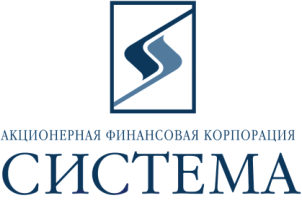 ЗАО «Сбербанк-АСТ»Исх.02/201214 марта 2012г.ИЗВЕЩЕНИЕ/ЗАЯВКА О ПРОВЕДЕНИИ ЭЛЕКТРОННЫХ ТОРГОВОбязательные требования:Участник должен соответствовать требованиям, предъявляемым законодательством Российской Федерации к лицам, осуществляющим выполнение работ/оказание услуг, являющиеся предметом электронных торгов.Участник должен соответствовать требованию о не проведении ликвидации участника электронных торгов или не проведении в отношении участника электронных торгов процедуры банкротства.Участник должен соответствовать требованию о не приостановлении деятельности участника  электронных торгов в порядке, предусмотренном Кодексом Российской Федерации об административных правонарушениях на день регистрации участника на электронные торги.Участник должен соответствовать требованию об отсутствии у участника электронных торгов задолженности по начисленным налогам, сборам и иным обязательным платежам в бюджеты любого уровня или государственные внебюджетные фонды за прошедший календарный год, размер которой превышает двадцать пять процентов балансовой стоимости активов участника электронных торгов по данным бухгалтерской отчетности за последний завершенный отчетный период, что подтверждается актом сверки, выданным ИФНС о состоянии расчетов с бюджетами всех уровней и внебюджетными фондами за последний отчетный период, с отметкой налогового органа.Участник должен работать  на Российском рынке не менее трех лет и  соответствовать требованию об отсутствии фактов нарушения обязательств по договорам с ОАО АФК «Система», в том числе фактов задержки поставок товаров/выполнения работ/предоставления услуг в течение последнего календарного года.Дополнительные условия:Участвовать в данной процедуре должно юридическое лицо, находящееся на территории г. Москвы в пределах третьего кольца и имеющее:  - количество постов по ТО и ТР автомобилей не менее 15 шт. различного тоннажа;- наличие программного обеспечения по различным маркам автомобилей для проведения диагностики технического состояния автомобилей;- наличие кузовного цеха;- проведение арматурных работ любой степени сложности;- наличие стапеля;- проведение  ТО автомобиля согласно нормативам завода-изготовителя;- ремонт АКПП, ДВС;- заправка и ремонт  систем кондиционирования автомобилей; - проведение регулировки  схода и развала колес (компьютер);- ремонт и обслуживание автомобилей со спецзащитой (бронеавтомобили);- организация оказания услуги по осуществлению технического осмотра автомобилей  с        выдачей талона технического осмотра;- приоритетный прием автомобилей и закрепление персонального менеджера за организацией;- бесплатная проверка автомобиля на диагностическом стенде;- предоставление гарантии на установленные запчасти сроком не менее 24 месяцев;- предоставление гарантии на выполненные работы не менее 6 месяцев;- предоставление кредитной линии в размере не менее 450 000 (четыреста пятьдесят тысяч) рублей сроком не менее 25 рабочих дней;- режим работы автосервиса без выходных.В течение одного рабочего дня после окончания электронных торгов Победитель должен направить по  адресу patrina@sistema.ru, копию коммерческого предложения, поданного в ходе проведения электронных торгов  с указанием данных по спецификации на выполнение работ/оказание услуг, исполнения обязательных и основных требований,  заверенное подписью руководителя и печатью компании.Директор по закупочной деятельности                                      			А.В.Никифоров№  позицииНаименованиеХарактеристикиЕд. изм.Кол-во1Техническое обслуживание и ремонт   постгарантийных автомобилей ОАО АФК «Система» (в стоимость услуг входит предоставление эвакуатора (круглосуточно) по Москве и в пределах 10 км от МКАД, стоимость проверки автомобиля на диагностическом стенде, стоимость мойки при каждом посещении СТОА)«Audi» - 23 автомобиля, в т.ч. 2 автомобиля бронированных«Mercedes-Benz» - 10 автомобилей, в т.ч.1 автомобиль бронированный«Nissan» - 2 автомобиля«BMW» - 2 автомобиля«Renault» - 1 автомобиль«Volkswagen» - 21 автомобиль«Toyota» - 9 автомобилейНормо-час12Процент скидки на слесарный и кузовной ремонт от прайс-листа, действующего на момент размещения заказа«Audi» - 23 автомобиля, в т.ч. 2 автомобиля бронированных«Mercedes-Benz» - 10 автомобилей, в т.ч.1 автомобиль бронированный«Nissan» - 2 автомобиля«BMW» - 2 автомобиля«Renault» - 1 автомобиль«Volkswagen» - 21 автомобиль«Toyota» - 9 автомобилей100%13Процент скидки на устанавливаемые запчасти от прайс-листа, действующего на момент размещения заказа«Audi» - 23 автомобиля, в т.ч. 2 автомобиля бронированных«Mercedes-Benz» - 10 автомобилей, в т.ч.1 автомобиль бронированный«Nissan» - 2 автомобиля«BMW» - 2 автомобиля«Renault» - 1 автомобиль«Volkswagen» - 21 автомобиль«Toyota» - 9 автомобилей100%1